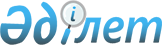 О внесении изменения в постановление акимата Акмолинской области от 9 июня 2016 года № А-7/266 "Об определении перечня приоритетных направлений расходов областного бюджета"Постановление акимата Акмолинской области от 31 марта 2020 года № А-4/164. Зарегистрировано Департаментом юстиции Акмолинской области 2 апреля 2020 года № 7780
      В соответствии с приказом Министра финансов Республики Казахстан от 4 декабря 2014 года № 540 "Об утверждении Правил исполнения бюджета и его кассового обслуживания" (зарегистрирован в Реестре государственной регистрации нормативных правовых актов № 9934), акимат Акмолинской области ПОСТАНОВЛЯЕТ:
      1. Внести в постановление акимата Акмолинской области "Об определении перечня приоритетных направлений расходов областного бюджета" от 9 июня 2016 года № А-7/266 (зарегистрировано в Реестре государственной регистрации нормативных правовых актов № 5439, опубликовано 16 июля 2016 года в Эталонном контрольном банке нормативных правовых актов Республики Казахстан в электронном виде) следующее изменение:
      преамбулу изложить в новой редакции:
      "В соответствии с приказом Министра финансов Республики Казахстан от 4 декабря 2014 года № 540 "Об утверждении Правил исполнения бюджета и его кассового обслуживания" (зарегистрирован в Реестре государственной регистрации нормативных правовых актов № 9934), акимат Акмолинской области ПОСТАНОВЛЯЕТ:".
      2. Контроль за исполнением настоящего постановления возложить на курирующего заместителя акима Акмолинской области.
      3. Настоящее постановление вступает в силу со дня государственной регистрации в Департаменте юстиции Акмолинской области и вводится в действие со дня официального опубликования.
					© 2012. РГП на ПХВ «Институт законодательства и правовой информации Республики Казахстан» Министерства юстиции Республики Казахстан
				
      Аким Акмолинской области

Е.Маржикпаев
